Atatürk Mah. Turgut Özal Bulvarı. No:6/B Gardenya 1.Plaza İş Merkezi Kat:9-10-11-12 Ataşehir / İSTANBULSantral: (0216) 516 00 00   Faks (Sağlık - Kurum): 0216 455 93 91 Faks (Sağlık -Üye) : 0216 455 03 60 E-mail: saglik@tzhvakfi.org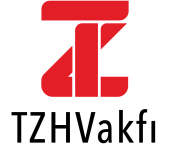 T.C.ZİRAAT BANKASI A.Ş. VE T.HALK BANKASI A.Ş. MENSUPLARI EMEKLİ VE YARDIM SANDIĞI VAKFIBelgenin Düzenlendiği Tarih : ….... / …... / …….…..                                                           ÜNİVERSİTE HASTANELERİNDE MUAYENE İSTEĞİ                                                           ÜNİVERSİTE HASTANELERİNDE MUAYENE İSTEĞİ                                                           ÜNİVERSİTE HASTANELERİNDE MUAYENE İSTEĞİ                                                           ÜNİVERSİTE HASTANELERİNDE MUAYENE İSTEĞİ                                                           ÜNİVERSİTE HASTANELERİNDE MUAYENE İSTEĞİ                                                           ÜNİVERSİTE HASTANELERİNDE MUAYENE İSTEĞİ                                                           ÜNİVERSİTE HASTANELERİNDE MUAYENE İSTEĞİHASTANIN SEVK EDİLDİĞİ SAĞLIK KURUMU HASTANIN SEVK EDİLDİĞİ SAĞLIK KURUMU HASTANIN SEVK EDİLDİĞİ SAĞLIK KURUMU HASTANIN SEVK EDİLDİĞİ SAĞLIK KURUMU HASTANIN SEVK EDİLDİĞİ SAĞLIK KURUMU HASTANIN SEVK EDİLDİĞİ SAĞLIK KURUMU HASTANIN SEVK EDİLDİĞİ SAĞLIK KURUMU UYARI: Bu sevk belgesi,  belgede ismi belirtilen kişinin Vakfımızın üyesi olduğunu belgelemek amacıyla düzenlenmiştir. İş bu belge ile başvuran üye veya aile bireyine, tarafınızdan yapılacak sağlık hizmetine ilişkin tahakkuk edecek tedavi ücreti T.C. Ziraat Bankası A.Ş. ve T. Halk Bankası A.Ş. Mensupları Emekli ve Yardım Sandığı Vakfınca karşılanacaktır. UYARI: Bu sevk belgesi,  belgede ismi belirtilen kişinin Vakfımızın üyesi olduğunu belgelemek amacıyla düzenlenmiştir. İş bu belge ile başvuran üye veya aile bireyine, tarafınızdan yapılacak sağlık hizmetine ilişkin tahakkuk edecek tedavi ücreti T.C. Ziraat Bankası A.Ş. ve T. Halk Bankası A.Ş. Mensupları Emekli ve Yardım Sandığı Vakfınca karşılanacaktır. UYARI: Bu sevk belgesi,  belgede ismi belirtilen kişinin Vakfımızın üyesi olduğunu belgelemek amacıyla düzenlenmiştir. İş bu belge ile başvuran üye veya aile bireyine, tarafınızdan yapılacak sağlık hizmetine ilişkin tahakkuk edecek tedavi ücreti T.C. Ziraat Bankası A.Ş. ve T. Halk Bankası A.Ş. Mensupları Emekli ve Yardım Sandığı Vakfınca karşılanacaktır. UYARI: Bu sevk belgesi,  belgede ismi belirtilen kişinin Vakfımızın üyesi olduğunu belgelemek amacıyla düzenlenmiştir. İş bu belge ile başvuran üye veya aile bireyine, tarafınızdan yapılacak sağlık hizmetine ilişkin tahakkuk edecek tedavi ücreti T.C. Ziraat Bankası A.Ş. ve T. Halk Bankası A.Ş. Mensupları Emekli ve Yardım Sandığı Vakfınca karşılanacaktır. UYARI: Bu sevk belgesi,  belgede ismi belirtilen kişinin Vakfımızın üyesi olduğunu belgelemek amacıyla düzenlenmiştir. İş bu belge ile başvuran üye veya aile bireyine, tarafınızdan yapılacak sağlık hizmetine ilişkin tahakkuk edecek tedavi ücreti T.C. Ziraat Bankası A.Ş. ve T. Halk Bankası A.Ş. Mensupları Emekli ve Yardım Sandığı Vakfınca karşılanacaktır. UYARI: Bu sevk belgesi,  belgede ismi belirtilen kişinin Vakfımızın üyesi olduğunu belgelemek amacıyla düzenlenmiştir. İş bu belge ile başvuran üye veya aile bireyine, tarafınızdan yapılacak sağlık hizmetine ilişkin tahakkuk edecek tedavi ücreti T.C. Ziraat Bankası A.Ş. ve T. Halk Bankası A.Ş. Mensupları Emekli ve Yardım Sandığı Vakfınca karşılanacaktır. UYARI: Bu sevk belgesi,  belgede ismi belirtilen kişinin Vakfımızın üyesi olduğunu belgelemek amacıyla düzenlenmiştir. İş bu belge ile başvuran üye veya aile bireyine, tarafınızdan yapılacak sağlık hizmetine ilişkin tahakkuk edecek tedavi ücreti T.C. Ziraat Bankası A.Ş. ve T. Halk Bankası A.Ş. Mensupları Emekli ve Yardım Sandığı Vakfınca karşılanacaktır.         Ü         Y         E         N         İ         NADI SOYADI ADI SOYADI ADI SOYADI               HASTANIN SEVK EDİLDİĞİ KLİNİK VE                              DOKTORUN ADI              HASTANIN SEVK EDİLDİĞİ KLİNİK VE                              DOKTORUN ADI              HASTANIN SEVK EDİLDİĞİ KLİNİK VE                              DOKTORUN ADI        Ü         Y         E         N         İ         NDOĞUM TARİHİCİNSİYETİDOĞUM TARİHİCİNSİYETİDOĞUM TARİHİCİNSİYETİ        Ü         Y         E         N         İ         NVAKIF SİCİLVAKIF SİCİLVAKIF SİCİL        Ü         Y         E         N         İ         NÇALIŞTIĞI BİRİMÇALIŞTIĞI BİRİMÇALIŞTIĞI BİRİM        H        A        S        T        A        N        I        NADI SOYADIADI SOYADIADI SOYADI                          BİRİM/ ŞUBE                   YETKİLİLERİNİN İMZASI                          BİRİM/ ŞUBE                   YETKİLİLERİNİN İMZASI                          BİRİM/ ŞUBE                   YETKİLİLERİNİN İMZASI        H        A        S        T        A        N        I        NMENSUBA YAKINLIĞIMENSUBA YAKINLIĞIMENSUBA YAKINLIĞI                          BİRİM/ ŞUBE                   YETKİLİLERİNİN İMZASI                          BİRİM/ ŞUBE                   YETKİLİLERİNİN İMZASI                          BİRİM/ ŞUBE                   YETKİLİLERİNİN İMZASI        H        A        S        T        A        N        I        NHASTANIN DOĞUM TARİHİHASTANIN DOĞUM TARİHİHASTANIN DOĞUM TARİHİ                          BİRİM/ ŞUBE                   YETKİLİLERİNİN İMZASI                          BİRİM/ ŞUBE                   YETKİLİLERİNİN İMZASI                          BİRİM/ ŞUBE                   YETKİLİLERİNİN İMZASIYAKINMASI VE BAŞLANGIÇ TARİHİYAKINMASI VE BAŞLANGIÇ TARİHİYAKINMASI VE BAŞLANGIÇ TARİHİYAKINMASI VE BAŞLANGIÇ TARİHİYAKINMASI VE BAŞLANGIÇ TARİHİYAKINMASI VE BAŞLANGIÇ TARİHİÖZGEÇMİŞ-SOYGEÇMİŞİÖZGEÇMİŞ-SOYGEÇMİŞİÖZGEÇMİŞ-SOYGEÇMİŞİÖZGEÇMİŞ-SOYGEÇMİŞİÖZGEÇMİŞ-SOYGEÇMİŞİÖZGEÇMİŞ-SOYGEÇMİŞİFİZİK MUAYENE BULGULARI FİZİK MUAYENE BULGULARI FİZİK MUAYENE BULGULARI FİZİK MUAYENE BULGULARI FİZİK MUAYENE BULGULARI FİZİK MUAYENE BULGULARI ÖN TANIÖN TANIÖN TANIÖN TANIÖN TANIÖN TANIGerekli Görülen Tıbbi Tetkikler:Gerekli Görülen Tıbbi Tetkikler:Gerekli Görülen Tıbbi Tetkikler:Tedavi:Tedavi:Tedavi:Tedavi:Teşhis: Teşhis: Teşhis: Teşhis: Teşhis: Teşhis: Teşhis:                            Dr.Kaşesi                           Dr.KaşesiDr. TelefonuDr. TelefonuDr. TelefonuDr. FaksıDr. FaksıBu sevk belgesinin, fatura aslı, tetkik sonuçları ile birlikte eksiksiz doldurularak Vakfa gönderilmesi rica olunur.Yukarıda verdiğim bilgilerin doğru olduğunu Vakıf üyesi ve hak sahibi olduğumu, istenildiği takdirde her türlü sağlık kayıtlarının Vakfa verilmesi ve sağlık yardım planı şerh ve limitleri gereği ilişik belgelerde gönderdiğim tedavi masraflarımı, Vakıf tarafından kontrol edilerek Vakıf Sandığı tarafından ödenmesi ve banka hesabıma havale edilmesinin kabul ederim.                                                                                                                                                                           İMZABu sevk belgesinin, fatura aslı, tetkik sonuçları ile birlikte eksiksiz doldurularak Vakfa gönderilmesi rica olunur.Yukarıda verdiğim bilgilerin doğru olduğunu Vakıf üyesi ve hak sahibi olduğumu, istenildiği takdirde her türlü sağlık kayıtlarının Vakfa verilmesi ve sağlık yardım planı şerh ve limitleri gereği ilişik belgelerde gönderdiğim tedavi masraflarımı, Vakıf tarafından kontrol edilerek Vakıf Sandığı tarafından ödenmesi ve banka hesabıma havale edilmesinin kabul ederim.                                                                                                                                                                           İMZABu sevk belgesinin, fatura aslı, tetkik sonuçları ile birlikte eksiksiz doldurularak Vakfa gönderilmesi rica olunur.Yukarıda verdiğim bilgilerin doğru olduğunu Vakıf üyesi ve hak sahibi olduğumu, istenildiği takdirde her türlü sağlık kayıtlarının Vakfa verilmesi ve sağlık yardım planı şerh ve limitleri gereği ilişik belgelerde gönderdiğim tedavi masraflarımı, Vakıf tarafından kontrol edilerek Vakıf Sandığı tarafından ödenmesi ve banka hesabıma havale edilmesinin kabul ederim.                                                                                                                                                                           İMZABu sevk belgesinin, fatura aslı, tetkik sonuçları ile birlikte eksiksiz doldurularak Vakfa gönderilmesi rica olunur.Yukarıda verdiğim bilgilerin doğru olduğunu Vakıf üyesi ve hak sahibi olduğumu, istenildiği takdirde her türlü sağlık kayıtlarının Vakfa verilmesi ve sağlık yardım planı şerh ve limitleri gereği ilişik belgelerde gönderdiğim tedavi masraflarımı, Vakıf tarafından kontrol edilerek Vakıf Sandığı tarafından ödenmesi ve banka hesabıma havale edilmesinin kabul ederim.                                                                                                                                                                           İMZABu sevk belgesinin, fatura aslı, tetkik sonuçları ile birlikte eksiksiz doldurularak Vakfa gönderilmesi rica olunur.Yukarıda verdiğim bilgilerin doğru olduğunu Vakıf üyesi ve hak sahibi olduğumu, istenildiği takdirde her türlü sağlık kayıtlarının Vakfa verilmesi ve sağlık yardım planı şerh ve limitleri gereği ilişik belgelerde gönderdiğim tedavi masraflarımı, Vakıf tarafından kontrol edilerek Vakıf Sandığı tarafından ödenmesi ve banka hesabıma havale edilmesinin kabul ederim.                                                                                                                                                                           İMZABu sevk belgesinin, fatura aslı, tetkik sonuçları ile birlikte eksiksiz doldurularak Vakfa gönderilmesi rica olunur.Yukarıda verdiğim bilgilerin doğru olduğunu Vakıf üyesi ve hak sahibi olduğumu, istenildiği takdirde her türlü sağlık kayıtlarının Vakfa verilmesi ve sağlık yardım planı şerh ve limitleri gereği ilişik belgelerde gönderdiğim tedavi masraflarımı, Vakıf tarafından kontrol edilerek Vakıf Sandığı tarafından ödenmesi ve banka hesabıma havale edilmesinin kabul ederim.                                                                                                                                                                           İMZABu sevk belgesinin, fatura aslı, tetkik sonuçları ile birlikte eksiksiz doldurularak Vakfa gönderilmesi rica olunur.Yukarıda verdiğim bilgilerin doğru olduğunu Vakıf üyesi ve hak sahibi olduğumu, istenildiği takdirde her türlü sağlık kayıtlarının Vakfa verilmesi ve sağlık yardım planı şerh ve limitleri gereği ilişik belgelerde gönderdiğim tedavi masraflarımı, Vakıf tarafından kontrol edilerek Vakıf Sandığı tarafından ödenmesi ve banka hesabıma havale edilmesinin kabul ederim.                                                                                                                                                                           İMZA